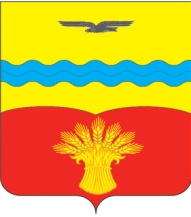 АДМИНИСТРАЦИЯ МУНИЦИПАЛЬНОГО ОБРАЗОВАНИЯ НОВОЮЛАСЕНСКИЙ СЕЛЬСОВЕТКрасногвардейскОГО районА оренбургской ОБЛАСТИП О С Т А Н О В Л Е Н И Е31 августа 2012 г.							                            № 40-пс. НовоюласкаОб утверждении Административного регламента предоставления                                                                                                                               муниципальной услуги «Присвоение и (или) уточнение  адреса земельному участку  и (или) объекту недвижимости»          В соответствии с Федеральным законом от 6 октября 2003 года № 131-ФЗ «Об общих принципах организации местного самоуправления в Российской Федерации», Федеральным законом от 27 июля 2010 года № 210-ФЗ « Об организации предоставления государственных и муниципальных услуг», Постановлением Правительства Российской Федерации от 16 мая 2011 года № 373 «О разработке и утверждении административных регламентов исполнения государственных функций и административных регламентов предоставления государственных услуг», постановлением муниципального образования Новоюласенский сельсовет Красногвардейского района Оренбургской области от 12.07.2012  № 33-п «Об утверждении порядка разработки и утверждения административных регламентов предоставления муниципальных услуг и функций муниципального образования Новоюласенский сельсовет Красногвардейского района Оренбургской области»	1. Утвердить  Административный  регламент  предоставления муниципальным образованием Новоюласенский сельсовет Красногвардейского района Оренбургской области муниципальной услуги «Присвоение и (или) уточнение адреса земельному участку и (или) объекту недвижимости».        2. Настоящее постановление вступает в силу со дня его обнародования и подлежит размещению на портале муниципального образования  в сети «Интернет».       3. Контроль за исполнением настоящего постановления оставляю за собой.Глава сельсовета                                                                     Ю.М.ШишкинРазослано: в дело, организационно-правовой отдел, специалисту 1 – ой категории, Скидан Н.И., прокурору района.                           Приложение к постановлениюадминистрации сельсоветаот 31 августа 2012г. № 40 -пАдминистративный регламентпредоставления муниципальной услуги«Присвоение и (или) уточнение адреса земельному участку и (или) объектунедвижимости» 1. ОБЩИЕ ПОЛОЖЕНИЯ1.1. Административный регламент предоставления муниципальной услуги«Присвоение и (или) уточнение адреса земельному участку и (или) объектунедвижимости» (далее - административный регламент) разработан в целяхповышения качества исполнения и доступности результата предоставлениямуниципальной услуги, создания комфортных условий для потребителеймуниципальной услуги, определяет порядок, сроки и последовательностьдействий (административных процедур) при оказании муниципальной услуги.1.2. В настоящем Административном регламенте используются следующиетермины и понятия:муниципальная услуга, предоставляемая органом местного самоуправления (далее - муниципальная услуга), - деятельность по реализации функций органа местного самоуправления, которая осуществляется по запросам заявителей в пределах полномочий органа, предоставляющего муниципальные услуги, по решению вопросов местного значения, установленных в соответствии с Федеральным законом от 6 октября 2003 года № 131-ФЗ «Об общих принципах организации местного самоуправления в Российской Федерации» и Уставом муниципального образования Оренбургский район;заявитель - физическое или юридическое лицо (за исключением государственных органов и их территориальных органов, органов государственных внебюджетных фондов и их территориальных органов, органов местного самоуправления) либо их уполномоченные представители, обратившиеся в орган, предоставляющий государственные услуги, или в орган, предоставляющий муниципальные услуги, либо в организации, предоставляющие государственные и (или) муниципальные услуги, с запросом о предоставлении государственной или муниципальной услуги, выраженным в устной, письменной или электронной форме;административный регламент - нормативный правовой акт, устанавливающий порядок предоставления государственной или муниципальной услуги и стандарт предоставления государственной или муниципальной услуги.1.3. Право на получение муниципальной услуги имеют заявителем или получателем настоящей муниципальной услуги являются:-   юридические лица и физические лица;- представители физических и юридических лиц с надлежаще оформленными полномочиями (далее - заявитель).1.4. Информацию о порядке предоставления муниципальной услуги заявитель может получить на портале муниципальных образований в сети Интернет, предоставляющего муниципальную услугу, в местах нахождения органов, предоставляющих муниципальную услугу, на информационных стендах. Подробная информация об органах, предоставляющих муниципальную услугу, содержится в п. 2.2 настоящего Административного регламента.2. Стандарт предоставления муниципальной услуги2.1. Наименование муниципальной услуги – «Присвоение и (или) уточнение адреса земельному участку и (или) объекту недвижимости».2.2. Муниципальную услугу предоставляет специалист 1 – ой категории муниципального образования Новоюласенский сельсовет Красногвардейского района Оренбургской области.Место нахождения организации: 461164, Оренбургская область, Красногвардейский район, с. Новоюласка, ул. Дружбы,д.8. Муниципальное образование Новоюласенский сельсовет Красногвардейского района Оренбургской области осуществляет прием заявителей в соответствии со следующим графиком:Понедельник – пятница с 09.00 - 17.00.Обеденный перерыв  с 13.00 - 14.00.Выходные дни; суббота-воскресенье.Справочные телефоны, факс организации: (35345) 3 38 32.Адрес портала муниципального образования в сети Интернет:                           mo –ko.orb.ru. адрес электронной почты: ko@mail.orb.ru.2.3. Результатом предоставления муниципальной услуги является:- выдача заявителю постановления Администрации о присвоении (уточнении) адреса объекту недвижимости;- письменный отказ в присвоении (уточнении) адреса.2.4. Срок предоставления муниципальной услуги не должен превышать 30 рабочих дней с момента регистрации поступившего заявления с приложением документов, необходимых для предоставления муниципальной услуги, предусмотренных настоящим административным регламентом.2.5. Предоставление муниципальной услуги осуществляется в соответствии с:- Конституцией Российской Федерации;- Федеральным законом от 6 октября 2003 года № 131-ФЗ «Об общих принципах организации местного самоуправления в Российской Федерации».- Уставом муниципального образования Новоюласенский сельсовет Красногвардейского района Оренбургской области и другими правовыми актами.2.6. Перечень требуемых от заявителя документов, необходимых для предоставления муниципальной услуги. 2.6.1. Правоустанавливающие документы на земельный участок и расположенный на участке объект капитального строительства;- копии учредительных документов, ИНН, свидетельство о государственной регистрации – для юридических лиц;- документ, удостоверяющий личность гражданина, его представителя – для физических лиц;- технический паспорт объекта капитального строительства.2.6.2. Документы, полученные через единую систему межведомственного  электронного взаимодействия (без участия заявителя):-кадастровый паспорт (выписка) земельного участка;2.6.3. Заявитель вправе представить документы, указанные в пункте 2.6.2., по собственной инициативе.2.7. Перечень оснований для отказа в приеме документов, необходимых для предоставления муниципальной услуги:- отсутствие документов, предусмотренных пунктом 2.6 настоящего Административного регламента, или предоставление документов не в полном объеме;- предоставление заявителем документов, содержащих ошибки или противоречивые сведения;- заявление подано лицом, не уполномоченным совершать такого рода действия.2.8. Перечень оснований для отказа в предоставлении муниципальной услуги:- письменное заявление гражданина о возврате документов, представленных им для получения муниципальной услуги;- отсутствие документов, предусмотренных пунктом 2.6 настоящего Административного регламента, или предоставление документов не в полном объеме.2.9. Муниципальная услуга «Присвоение и (или) уточнение адреса земельному участку и (или) объекту недвижимости» предоставляется на бесплатной основе. 2.10. Максимальный срок ожидания в очереди при подаче документов на получение муниципальной услуги - 30 минут.Максимальный срок ожидания в очереди при получении результата предоставления муниципальной услуги - 30 минут.2.11. Срок регистрации запроса заявителя о предоставлении муниципальной услуги – 30 минут.2.12. Требования к местам предоставления муниципальной услуги:2.12.1. Прием граждан осуществляется в специально выделенных для предоставления муниципальных услуг помещениях.Помещения должны содержать места для информирования, ожидания и приема граждан. У входа в каждое помещение размещается табличка с наименованием помещения (приема/выдачи документов и т.д.).2.12.2. При возможности около здания организуются парковочные места для автотранспорта. Доступ заявителей к парковочным местам является бесплатным.2.12.3. Центральный вход в здание, где располагается организация, долженбыть оборудован информационной табличкой (вывеской), содержащей информацию о наименовании, месте нахождения.2.12.4. В помещениях для ожидания заявителям отводятся места, оборудованные стульями. В местах ожидания имеются средства для оказания первой помощи и доступные места общего пользования (туалет), в том числе приспособленные для инвалидов.2.12.5. Места информирования, предназначенные для ознакомления заявителей с информационными материалами, оборудуются:- информационными стендами, на которых размещается визуальная и текстовая информация;- стульями и столами для оформления документов.К информационным стендам должна быть обеспечена возможность свободного доступа граждан. На информационных стендах, а также на портале муниципального образования в сети Интернет размещается следующая обязательная информация:- номера телефонов, факсов, адрес портала муниципального образования в сети Интернет, электронной почты органов, предоставляющих муниципальную услугу;- режим работы органов, предоставляющих муниципальную услугу;- графики личного приема граждан уполномоченными должностными лицами;- номера кабинетов, где осуществляются прием письменных обращений граждан и устное информирование граждан; - фамилии, имена, отчества и должности лиц, осуществляющих прием письменных обращений граждан и устное информирование граждан;- настоящий Административный регламент.2.12.6. Помещения для приема заявителей должны быть оборудованы табличками с указанием номера кабинета и должности лица, осуществляющего прием. Место для приема заявителей должно быть оборудовано стулом, иметь место для написания и размещения документов, заявлений.2.13. Показатели доступности и качества муниципальных услуг:Качественной предоставляемая муниципальная услуга признается при предоставлении услуги в сроки, определенные п. 2.4 настоящего Административного регламента, и при отсутствии жалоб со стороны потребителей на нарушение требований стандарта предоставления муниципальной услуги.2.14. Иные требования, в том числе учитывающие особенности предоставления муниципальных услуг в многофункциональном центре и особенности предоставления муниципальных услуг в электронной форме.2.14.1. Информирование заявителей о порядке предоставления муниципальной услуги осуществляется в виде:- индивидуального информирования;- публичного информирования.Информирование проводится в форме:- устного информирования;- письменного информирования.2.14.2. Индивидуальное устное информирование о порядке предоставления муниципальной услуги обеспечивается должностными лицами, осуществляющими предоставление муниципальной услуги (далее - должностные лица), лично либо по телефону.2.14.3. Заявитель имеет право на получение сведений о стадии прохождения его обращения.2.14.4. При информировании заявителя о порядке предоставления муниципальной услуги должностное лицо сообщает информацию по следующим вопросам:- категории заявителей, имеющих право на получение муниципальной услуги;- перечень документов, требуемых от заявителя, необходимых для получения муниципальной услуги;- требования к заверению документов и сведений;-входящие номера, под которыми зарегистрированы в системе делопроизводства заявления и прилагающиеся к ним материалы;- необходимость представления дополнительных документов и сведений.Информирование по иным вопросам осуществляется только на основании письменного обращения.При ответе на телефонные звонки должностное лицо должно назвать фамилию, имя, отчество, занимаемую должность и наименование муниципального образования оказывающее муниципальную услугу, предложить гражданину представиться и изложить суть вопроса.Должностное лицо при общении с заявителем (по телефону или лично) должно корректно и внимательно относиться к заявителю, не унижая его чести и достоинства. Устное информирование о порядке предоставления муниципальной услуги должно проводиться с использованием официально- делового стиля речи.Во время разговора необходимо произносить слова четко, избегать «параллельных разговоров» с окружающими людьми и не прерывать разговор по причине поступления звонка на другой аппарат.Должностное лицо, осуществляющее устное информирование о порядке предоставления муниципальной услуги, не вправе осуществлять информирование заявителя, выходящее за рамки стандартных процедур и условий предоставления муниципальной услуги и прямо или косвенно влияющее на индивидуальное решение гражданина.Должностное лицо, осуществляющее индивидуальное устное информирование о порядке предоставления муниципальной услуги, должно принять все необходимые меры для полного и оперативного ответа на поставленные вопросы. В случае невозможности предоставления полной информации должностное лицо, осуществляющее индивидуальное устное информирование, должно предложить гражданину обратиться за необходимой информацией в письменном виде либо назначить другое удобное для него время для устного информирования по интересующему его вопросу.2.14.5. Индивидуальное письменное информирование о порядке предоставления муниципальной услуги при письменном обращении гражданина в орган, предоставляющий муниципальную услугу, осуществляется путем направления ответов почтовым отправлением, а также электронной почтой.При индивидуальном письменном информировании ответ направляется заявителю в течение 30 дней со дня регистрации обращения.2.14.6. Публичное информирование о порядке предоставления муниципальной услуги осуществляется посредством размещения соответствующей информации на портале муниципального образования в сети Интернет, предоставляющего муниципальную услугу, а также на информационных стендах в местах предоставления услуги.3. Состав, последовательность и сроки выполнения административных процедур, требования к порядку их выполнения 3.1. Блок-схема предоставления муниципальной услуги приведена в приложении № 1 к настоящему административному регламенту.3.2. Предоставление муниципальной услуги включает в себя следующие административные процедуры.3.2.1. Юридическим фактом, служащим основанием для начала работ по предоставлению услуги, является подача лицом, заинтересованным в предоставлении услуги, заявления с приложением документов (приложение № 2), указанных в пункте 2.6 настоящего Административного регламента.3.2.2. К заявлению, заявитель может прилагать иные документы, необходимые для предоставления услуги (решение суда, справки, договоры и т.д.).3.2.3. Специалист Администрации, ответственный за приём документов, проверяет наличие всех необходимых документов и регистрирует заявление в журнале регистрации заявлений на присвоение адреса.3.2.4. Глава муниципального образования Новоюласенский сельсовет отписывает заявление и передает его специалисту, ответственному за выполнение работ по присвоению (уточнению) адреса объектам недвижимого имущества.3.2.5. Специалист, ответственный за выполнение работ по присвоению (уточнению) адреса объектам недвижимого имущества выполняет следующие виды работ:3.2.6. Подбор и изучение архивных, проектных и прочих материалов, необходимых для установления и оформления адресных документов. 3.2.7. Обследование территории на месте, где расположены объекты недвижимости, для которых устанавливаются (уточняются) адреса.3.2.8. Согласование устанавливаемых и существующих адресов близлежащих строений.3.2.9. Оформление адресных документов.3.2.10. Подготовка проекта постановления Администрации о присвоении (уточнении) адреса объекту недвижимого имущества и направление его на подпись главе муниципального образования Новоюласенский  сельсовет Красногвардейского района Оренбургской области.3.2.11. После подписания вышеуказанного постановления главой муниципального образования Новоюласенский  сельсовет Красногвардейского района Оренбургской области  данные о присвоенном (уточнённом) адресе вносятся специалистом в официальный адресный реестр.3.2.12. Специалист, ответственный за приём заявлений, выдаёт заявителю три экземпляра постановления Администрации о присвоении (уточнении) адреса объекту недвижимого имущества.3.2.13. При получении вышеуказанного постановления заявитель расписывается в журнале регистрации заявлений на присвоение адреса. Один экземпляр постановления хранится в Администрации.3.2.14. В случае отказа в предоставлении услуги специалист, ответственный за выполнение работ по присвоению (уточнению) адреса объектам недвижимого имущества, готовит письменный мотивированный отказ за подписью главы сельского поселения и направляет его заявителю.3.3. Последовательность и сроки выполнения административных процедур,  а также требования к порядку их выполнения.4. Формы контроля за исполнением административного регламента 4.1. Текущий контроль за соблюдением последовательности действий, определенных административными процедурами по предоставлению муниципальной услуги, и принятием решений осуществляется должностными лицами Администрации, ответственными за организацию работы по предоставлению муниципальной услуги.Текущий контроль осуществляется путем проведения должностными лицами, ответственными за организацию работы по предоставлению муниципальной услуги, проверок соблюдения и исполнения сотрудникамиположений настоящего административного регламента.4.2. Проведение текущего контроля должно осуществляться не реже двух раз в год.Текущий контроль может быть плановым (осуществляться на основании полугодовых или годовых планов работы Администрации) и внеплановым (проводиться по конкретному обращению заявителя или иных заинтересованных лиц). При проверке могут рассматриваться все вопросы,связанные с предоставлением муниципальной услуги (комплексные проверки), или вопросы, связанные с исполнением отдельных административных процедур (тематические проверки).4.3. Перечень должностных лиц, уполномоченных осуществлять текущий контроль, устанавливается распоряжением главы муниципального образования Новоюласенский  сельсовет Красногвардейского района Оренбургской области.5. Досудебный (внесудебный) порядок обжалования решений и действий (бездействия) органа, предоставляющего муниципальную услугу, а так же должностных лиц и муниципальных служащих5.1. Действия (бездействие) должностных лиц, а также принятые ими решения в ходе предоставления муниципальной услуги могут быть обжалованы:- главе муниципального образования Новоюласенский  сельсовет Красногвардейского района Оренбургской области, Красногвардейский район , с. Новоюласка , ул. Дружбы, д.8, каб. 2 , тел.(35345) 3 38 32 ;5.2. Основанием для начала досудебного (внесудебного) обжалования является поступление жалобы (обращения) в администрацию муниципального образования Новоюласенский  сельсовет Красногвардейского района Оренбургской области, поступившей лично от заявителя (уполномоченного лица) или направленной в виде почтового отправления.5.3. В жалобе в обязательном порядке указываются наименование органа, в который направляется жалоба, а также фамилия, имя, отчество заявителя (полностью) или полное наименование организации, адрес местонахождения и почтовый адрес, по которому должен быть направлен ответ, излагается суть жалобы (обстоятельства обжалуемого действия (бездействия), основания, по которым заявитель считает, что нарушены его права, свободы и законные интересы, созданы препятствия к их реализации либо незаконно возложена какая-либо обязанность).Кроме того, в жалобе могут быть указаны наименование должности, фамилия, имя и отчество должностного лица, действие (бездействие), решение которого обжалуется (при наличии информации), а также иные сведения, которые заявитель считает необходимым сообщить. В подтверждение доводов к жалобе могут прилагаться документы и материалы либо их копии.5.4. Срок рассмотрения жалобы не должен превышать 30 дней с момента ее регистрации.В случае направления запроса государственным органам, структурным подразделениям администрации района и иным должностным лицам для получения необходимых для рассмотрения обращения документов и материалов, должностное лицо, ответственное за рассмотрение жалобы, вправе продлить по решению главы администрации срок рассмотрения жалобы не более чем на тридцать дней, уведомив заявителя о продлении срока ее рассмотрения.5.5. По результатам рассмотрения жалобы должностное лицо, ответственное за рассмотрение жалобы, принимает решение об удовлетворении требований заявителя либо об отказе в их удовлетворении.Письменный ответ, содержащий результаты рассмотрения жалобы, направляется заявителю.5.6. При получении жалобы, в которой содержатся нецензурные либо оскорбительные выражения, угрозы жизни, здоровью и имуществу должностного лица, а также членам его семьи, жалоба может быть оставлена без ответа.Если текст жалобы не поддается прочтению, ответ на жалобу не дается, о чем сообщается заявителю, направившему жалобу, в письменном виде, если его почтовый адрес поддается прочтению.Если в жалобе содержится вопрос, на который заявителю неоднократно давались письменные ответы по существу в связи с ранее направляемыми жалобами, и при этом в жалобе не приводятся новые доводы или обстоятельства, должностное лицо, ответственное за рассмотрение жалобы, вправе принять решение о безосновательности очередного обращения и прекращении переписки с заявителем по данному вопросу. О данном решении заявитель, направивший жалобу, уведомляется в письменном виде. Приложение №1к административному регламентумуниципального образования  Новоюласенский сельсовет Блок-схемапоследовательности действий при предоставлении услуги:«Присвоение и(или) уточнение адреса земельному участку и(или) объектунедвижимости»Главе муниципального образования Новоюласенский сельсовет________________от ________________________________                                                                                           ( фамилия, имя, отчество)Гражданина России, проживающего:___________________________________(адрес места жительства согласно регистрации ПВС)Паспорт________________________________________________________________________________________(данные паспорта: серия, номер, кем выдан, дата выдачи)__________________________________________________________________________                                                                                      (телефон)ЗАЯВЛЕНИЕПрошу присвоить (уточнить) адрес земельному участку и (или) объекту капитального строительства________________________________________________________________________________________________________________указываются сведения о земельном участке, объекте капитального строительства(место нахождения, кадастровый номер и т.д.)___________________________________________________________________________________________________________________________________________________________________________________________________________.«______« _____________ 20 __ год                                  _____________________                                                                                                     (подпись заявителя)